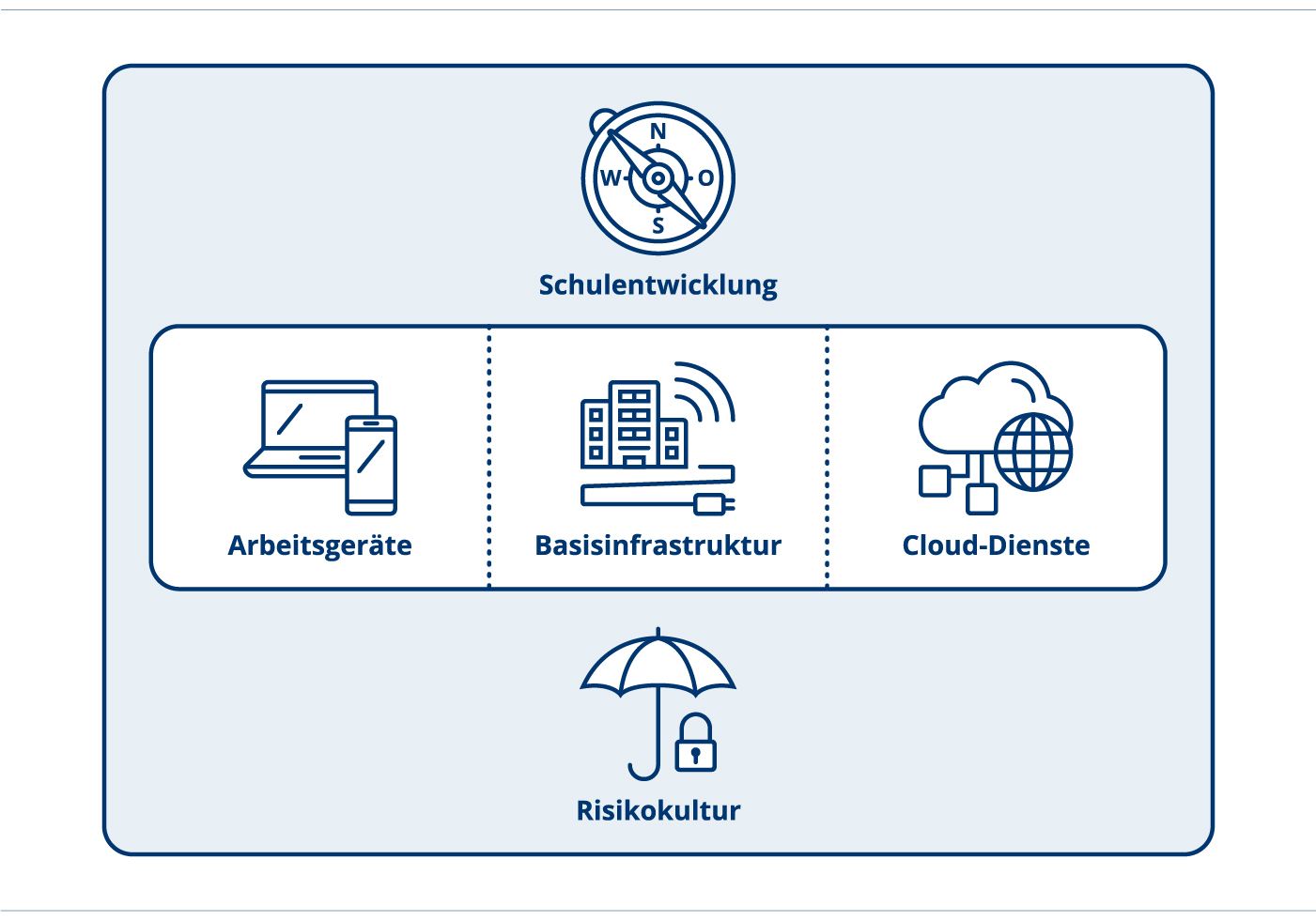 Elterninformation zur Einführung persönlicher Arbeitsgeräte für Schülerinnen und Schüler Ein Umsetzungsinstrument vom ICT-CoachDokumenten-InformationenHandlungsfeld: 	ArbeitsgeräteFormat:	Brief
Thema: 	Elterninformation zur Einführung persönlicher Arbeitsgeräte für                            Schülerinnen und SchülerDokumenten-ID:	https://ict-coach.ch; UI-AG-Elternbrief
Version: 	UI-AG-2019-V1.1Elterninformation zur Einführung persönlicher Arbeitsgeräte für Schülerinnen und SchülerInhalte und Hintergründe Die Eltern sollen aus folgenden Gründen über die Einführung der 1:1-Ausstattung informiert werden: Eltern helfen beim Lernprozess: Sie sind in der Lage, die Nutzung der digitalen Medien durch ihre Kinder ausserhalb der Schule zu steuern. Bei allfälligen Schäden am persönlichen Gerät des Jugendlichen werden die Eltern mit einbezogen. Stimmberechtigte Eltern verfügen über politischen Einfluss: Wird das Projekt unterstützt, kann die 1:1-Ausstattung besser eingeführt werden. Verwendung der VorlageDie Schule Musterhausen plant die Einführung persönlicher Arbeitsgeräte für Schülerinnen und Schüler. Diese arbeiten mit ihren Geräten hauptsächlich in der schuleigenen Infrastruktur. Die Geräte werden dementsprechend selten zur Erfüllung von Aufträgen nach Hause gegeben. Aus diesem Grund erfolgt die Information an die Eltern in Form eines Elternbriefs.Je nach Stufe und Art des Einsatzes in der Schule soll über die zusätzliche Durchführung eines Elternabends diskutiert werden. Wird das persönliche Arbeitsgeräte über Nacht und während den Ferien nicht in der Schule gelagert, sondern durch die Schülerinnen und Schüler zu Hause aufbewahrt, empfiehlt sich die Durchführung eines Elternabends. Ein Elternabend soll folgende Punkte beinhalten:Gründe aufzeigen, weshalb die Schülerinnen und Schüler ein persönliches Arbeitsgerät benötigen. 
Anhand von konkreten Beispielen zeigen die Schülerinnen und Schüler den anwesenden Eltern, wie das persönliche Arbeitsgerät im Unterricht eingesetzt wird. Dies benötigt eine vorgängige Schulung der Schülerinnen und Schüler. Idealerweise werden die fünf wichtigsten Instrumente vorgeführt. Beispiele: Portfolioerstellung, Filmerstellung, Präsentationswerkzeug, digitales Lernen von Fremdsprachen, Möglichkeit zum kooperativen Arbeiten im Unterricht.Die Vorgaben zu den Verwendungszwecken des Gerätes bekanntgeben. 
Die mit der Einladung zum Elternabend versendeten Nutzungsrichtlinien zeigen den Verwendungszweck auf. Der Elternabend dient u. a. dazu, allfällige Fragen respektive Unklarheiten zu klären oder auf Unsicherheiten im Bezug zur Nutzung einzugehen.Nutzungszeiten (von wann bis wann soll das Gerät zu Hause zur Verfügung stehen)Nutzungsorte (im eigenen Zimmer oder nur im Wohnbereich unter Aufsicht)Mögliche Formen für Kinderschutz aufzeigenDas Vorgehen der Schule bei Verlust, Diebstahl und Schäden aufzeigen.Weiterführende LinksDie aufgeführten Links verweisen auf Webseiten oder Dokumente, die einen Bezug zu diesem Umsetzungsinstrument aufweisen.Information an die ElternLiebe Eltern, liebe ErziehungsberechtigteSeit dem neuen Schuljahr stellt die Schule Musterhausen ihren Schülerinnen und Schülern ab der 4. Klasse ein persönliches iPad für die Arbeit im Unterricht zur Verfügung. Die Art des Einsatzes und die Häufigkeit erfolgen dabei im Ermessen der Lehrperson. Aufgrund der Erfahrungen würden wir es begrüssen, den Einsatz für einzelne schulische Aufträge auch bei Ihnen Zuhause zu ermöglichen. Uns ist dabei wichtig zu erwähnen, dass der Einsatz des Geräts zu Hause von Ihnen als Eltern/Erziehungsberechtigten bestimmt wird. Die Schülerinnen und Schüler erhalten von der Lehrperson einen konkreten Auftrag mit Angabe der Einsatzdauer. Diese Informationen dürfen Sie jederzeit von Ihren Kindern einfordern.Zudem dürfen Sie jederzeit das iPad zu sich in Obhut nehmen und alle durchgeführten Arbeiten einsehen. Als Schule würden wir uns freuen, wenn Sie sich als Eltern gemeinsam mit Ihrem Kind mit dem schulischen Auftrag auseinandersetzen und dadurch Einblicke in die Vorzüge für das Lernen mit dem iPad erhalten.Falls Sie nicht wünschen, dass Ihr Kind ein iPad für schulische Zwecke nach Hause mitbringt, nehmen Sie bitte mit der Klassenlehrperson Kontakt auf. Falls die Einsatzdauer, die von uns mitgeteilte Zeit übersteigt, melden Sie dies bitte ebenfalls der Klassenlehrperson.Für pädagogische Fragen rund um den Einsatz von Medien und ICT an der Schule Musterhausen steht Ihnen der pädagogische ICT-Support zur Verfügung.Freundliche GrüssePetra HuserSchulleitung MusterhausenImpressumAutorenteam:	Mitarbeitende der Fachstelle Bildung und ICT
Mitglieder des Vereins «Schule Medien Informatik Zürich» (schmizh) Herausgeber: 	Bildungsdirektion Kanton Zürich
Volksschulamt 
Abt. Pädagogisches
Fachstelle Bildung und ICT
Kontakt:	ict-coach@vsa.zh.chDokumenten-ID:	https://ict-coach.ch; UI-AG-ElternbriefVersion:	V-2019-001Dieses Umsetzungsinstrument kann unter Einhaltung der CC-Lizenz 4.0: CC-BY genutzt werden.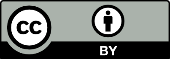 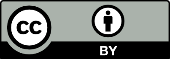 